Открытый урок по  литературе в 6 классе по роману А.С. Пушкина «Дубровский»Тема урока: «Добро и зло» в романе А.С.Пушкина «Дубровский» Тип урока:  педагогическая мастерская с применением ИКТ.Методы: проблемный, исследовательский.Цели урока: Обучающие: формирование умения анализировать литературный текст, давать характеристику героям, их поступкам, развитие умения рассуждать, отстаивать собственное мнение, активизация познавательной деятельности.Развивающие: приобщение к радости творчества, законам открытия  нового.Воспитательные:  воспитание духовно – нравственной личности,  умения общаться.Оборудование: компьютер, проектор, презентация.Реквизиты: шесть шляп.Используемая технология: шесть шляп мышленияЭпиграф к уроку:                                                                                «Удались от зла и сотвори благо….»Ход урока:1.   Вступительное слово учителя.Здравствуйте! Я приветствую всех, кто сегодня принимает участие в нашем мероприятии. Уважаемые гости добро пожаловать!Сегодняшняя наша игра посвящена роману А.С.Пушкина «Дубровский»Мы с вами попытаемся найти ту тонкую грань между хорошими и плохими поступками героев данного романа, представим их образы и характер на основе наших 6 шляп мышления. Это не простые шляпы. Эту методику как я вам уже говорила, создал американский психолог, писатель – Эдвард де бано (слайд №2)Ребята,  внимательно прочитайте эпиграф к нашему уроку. (Слайд № 1)Попробуем дать название нашему сегодняшнему уроку.Как вы думаете, кто из героев последовал этому совету?Как это произошло?Почему?Ответы учащихся….Правильно тема нашего урока «Добро и зло» в романе А.С.Пушкина «Дубровский»Начинается викторина       Учитель: Какой цвет шляпы вы выбрали бы к данному эпизоду? - Почему именно этот цвет вы выбрали  для обозначения этого слова?  Ответы учащихся: - Черный цвет – враги.- Красный – кровь.(смотрят фрагмент из фильма «На псарне»)      Учитель: А почему именно эти цвета вы выбрали «Белая шляпа»:Готовясь к охоте, Троекуров показывал гостям свою псарню. Дубровский неодобрительно отозвался об условиях жизни слуг Троекурова по сравнению с собаками. Один из псарей, обидевшись, ответил: «Мы на свое житье не жалуемся, а вот иному дворянину не мешало бы променять свою усадьбу на собачью конуру».   Троекуров громко рассмеялся на дерзость своего псаря. Дубровский побледнел и промолчал. За столом Троекуров хватился Дубровского. Ему сказали, что Дубровский уехал домой.  Троекуров  «велел  догнать и воротить его. Но сосед не вернулся и передал записку, в которой  требовал прислать к нему дерзкого псаря, а уж он сам решит: “наказать его или помиловать”. А сносить дерзости от кого бы то ни было он не намерен, так как является старинным дворянином. Письмо Дубровского рассердило Троекурова.         «Чёрная шляпа»:        Троекуров допустил бестактность, позволив «своему холопу» обидеть и унизить Дубровского.  Учитель: Какие чувства вызывают у вас Троекуров и Дубровский?«Красная шляпа»: Троекуров вызывает негодование, возмущение, неприязнь. Он хотел  доказать всем, что никому нельзя идти против него. Богатство, знатный род и связи давали Троекурову большой вес в губерниях, где находилось его имение. Соседи рады были ему угодить, он принимал знаки внимания как должное. Жизненные принципы Дубровского вызывают уважение, и крестьяне его любят за доброе отношение к ним.        Учитель: Ребята, а вы любите разгадывать кроссворды? Я знаю, что любите! Вот теперь, давайте мы с вами отложим наши шляпы в сторонку и разгадаем небольшой кроссворд.По горизонтали:1. Зверь, которого застрелил «француз»8. Любимая песня Троекурова: «… победы раздавайся!»9.  Город, где учился Дубровский-сын10. Имя молодого Дубровского12. Барский слуга15. Фамилия судебного заседателя17. Имя отца главного героя18. Отношения, которые связывали двух помещиков после ссоры19. Предводитель разбойников21. Предмет, который брат Маши положил в дупло старого дуба22. Поместье, принадлежащее жениху Маши23. Фамилия жениха МашиПо вертикали:1. Гувернантка Маши2. Няня Дубровского3. Имя дерзкого псаря, обидевшего Андрея Гавриловича4. Фамилия автора романа5. Фамилия учителя-француза6. Имя кузнеца, спасшего кошку7. Деревня, в которой жил старик Дубровский11. Полное имя брата Маши13. Любимое развлечение Кирила Петровича14. Село, в котором находилось поместье Кирила Петровича16. Офицерский чин, в котором Владимир был выпущен из Кадетского корпуса в гвардию20.Чувство, заставившее Владимира отказаться от местиПо горизонтали:1. медведь8. гром9.  Петербург10. Владимир12. холоп15. Шабашкин17. Андрей18. вражда19. атаман21. кольцо22. Арбатово23. ВерейскийПо вертикали:1. Мими2. Егоровна3. Парамошка4. Пушкин5. Дефорж6. Архип7. Кистеневка11. Александр13. охота14. Покровское16. корнет20. любовьУчитель: Ребята, а вы не устали еще? Давайте мы  с вами немного отдохнем и сделаем небольшую физминутку – гимнастику для глаз.Физминутка  показывается на слайдах ( слайды 10-18)Молодцы ребята! А теперь давайте мы  с вами вернемся  к нашим 6 шляпам мышления.Итак,  послушайте отрывок из текста и выскажите свое мнение, подняв одну или несколько шляп. Затем объясните почему вы выбрали данный цвет шляпы.Дубровский поймал в своей роще мужиков Троекурова, ворующих лес. До этого троекуровские мужики не позволяли себе “шалить в пределах его владений”, зная о дружеских отношениях между господами. Теперь же они воспользовались размолвкой приятелей. Дубровский отнял у них лошадей, а крестьян велел высечь. Узнав об этом, Троекуров пришел в бешенство. «В первую минуту гнева он хотел учинить нападение на Кистиневку…разорить ее дотла. Но, поразмыслив, решил отнять имение Дубровского. Все документы на имение Дубровского сгорели при пожаре. Это заметно облегчало дело, кроме того, Дубровский мало смыслил в делах, был горяч и полагался на закон. Троекуров доверился Шабашкину,  который занимался подкупом судей, и добился рассмотрения дела в суде.«Черная шляпа»: Троекуров, желая отомстить другу за проявленные им чувство собственного достоинства и независимость, избрал самый низкий способ. Он решил отнять имение у Дубровского и таким образом окончательно разорить его. «В том-то и сила, чтобы безо всякого права отнять имение», - говорит Троекуров. Дубровский не мог даже себе представить размеров опасности, которая ему угрожала.          Учитель: Новое столкновение Дубровского и Троекурова произошло в суде. Какие об этом известны факты?          «Белая шляпа»:          Судом было установлено, что Дубровский владеет Кистеневкой незаконно, и имение должно быть передано законному владельцу — Троекурову.  Дубровский схватил чернильницу и пустил ею в председателя суда; разбушевавшегося помещика едва уняли сбежавшиеся сторожа. Затем больной Дубровский был отвезен в Кистеневку, “почти уже ему не принадлежащую”.          «Чёрная шляпа»:           Неожиданное и неправильное решение суда нанесло страшный удар старому Дубровскому. Он лишился дома, земли, скромного имущества. Бедный старик помешался.          «Красная шляпа»:         Но внезапное сумасшествие Дубровского сильно подействовало на  воображение Троекурова и отравило его торжество. Судьи, надеявшиеся на благодарность Троекурова, не удостоились получить от него ни единого приветливого слова.         «Желтая шляпа»:         В Троекурове проснулся человек, обнаружилась совесть. Он чувствует себя неудобно, жажда мести завлекла его слишком далеко, и он понимает, что поступил с Дубровским не по справедливости. Победа не радовала Троекурова. И он отправляется к Дубровскому, решив помириться и вернуть старому другу его законное владение.          «Зеленая шляпа»:Анализируя этот эпизод, мы обратили  внимание на то, что Троекуров, отправляясь к Дубровскому, не воспользовался помощью кучера.  Мы объясняем  это тем, что гордый  Кирилла Петрович впервые решил сам примириться с врагом и не хотел, чтобы свидетелями их встречи были даже слуги.                «Синяя шляпа»:      В ходе совместного обсуждения  мы  пришли  к выводу: когда ссорятся между собой друзья, близкие люди, разве может быть победитель. Кто-то теряет больше, как, например, Дубровский, кто-то меньше, как Троекуров, но страдают все участники конфликта. Троекуров это понял слишком поздно.Ребята посмотрите на следующий слайд. Вот перед вами кластырь на слово «Зло». Я поставила сюда эти картинки, а вот что же они обозначают, немного забыла. Как вы говорите: «Я учил, но я забыл». Вот так и я. Как вы думаете с чем связаны эти картинки. Помогите мне, пожалуйста.          Учитель: А теперь, подводя итоги, произведем математический подсчет. Л.Н. Толстого говорил: «Человек подобен дроби: числтель есть то, что он есть, а знаменатель то, что он о себе думает». Попробуем представить характеристику Дубровского и Троекурова в виде дроби. В числителе укажем, что на самом деле представляют собой эти герои, а в знаменателе – что они о себе думают. В результате получится схема:Дубровский:  Что представляет собой                                        независимый, горячий,                                                    смелый, прямой,       		                                решительный, неосмотрительный,                                                    нетерпеливый  	     _______________________________ Что он о себе 	               гордый, честный думает?					      Троекуров:Что представляет собой?                                        самодур-помещик                                                         _________________________________________ 	     независимый, гостеприимный, богатый, сильный,Что он думает о себе?        строгий, влиятельный, здоровый, избалованный,                                             хороший отец        Учитель:  Давайте мы с вами подсчитаем наши жетоны, и определим команду внимательных читателей.Но и как в романе «Дубровский» у нас не может быть ни победителей, ни проигравших. У нас всегда побеждает «Дружба»Итоги урока.    Учитель: Дружба – это умение быть чутким и внимательным, умение прощать, способность понять и принять другого таким, какой он есть. Но в жизни не всегда бывает все гладко и благополучно. Любой из нас может сказать кому-то обидное слово, неудачно пошутить и, не желая того, обидеть близкого, родного человека. И в этой ситуации самое главное  – вовремя остановиться, осознать свою ошибку и исправить ее.123456789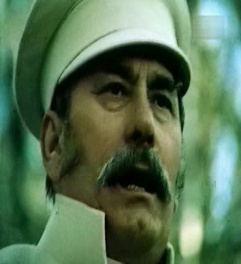 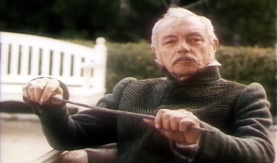 1011121314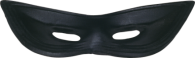 1516171819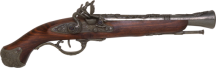 20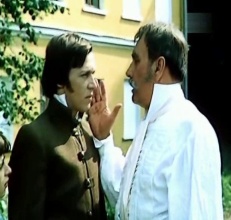 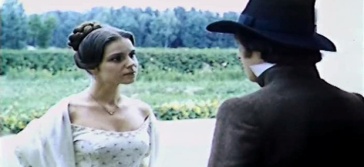 2122231медв2едь3пиг4п5да6а7км8грому9петербургииршфахсокомит10вл11адимир12холопенлнжшн13оае14пкехко15шабаш16кинвоскокт17андрей18вражда19атамано20лн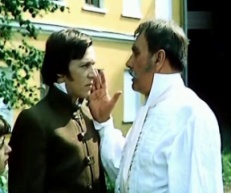 двюерсбт21кольцо22арбатово23верейскийеь